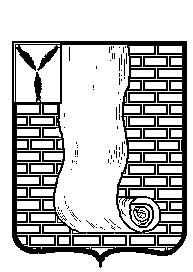  АДМИНИСТРАЦИЯКРАСНОАРМЕЙСКОГО МУНИЦИПАЛЬНОГО РАЙОНА САРАТОВСКОЙ ОБЛАСТИПОСТАНОВЛЕНИЕО внесении изменений в административный регламент «Выдача градостроительныхпланов земельных участков»         В соответствии  со статьёй 57.3 Градостроительного кодекса Российской Федерации, Федеральным законом  от 27.12.2019г. № 472-ФЗ «О внесении изменений в Градостроительный кодекс Российской Федерации и отдельный законодательные акты Российской Федерации», Федеральным законом от 27.07.2010 г. № 210-ФЗ «Об организации предоставления государственных и муниципальных услуг», Уставом Красноармейского муниципального района, администрация Красноармейского муниципального района  ПОСТАНОВЛЯЕТ:1. Внести в административный регламент, утвержденный постановлением администрации Красноармейского муниципального района от 25.04.2019г. № 324 «Об утверждении административного регламента «Выдача градостроительных планов земельных участков» следующие изменения:1.1. В подпункте 2.4.1. пункта 2.4. слова «двадцать рабочих дней» заменить словами «четырнадцать рабочих дней».  2. Организационно - контрольному отделу администрации Красноармейского муниципального района Саратовской области опубликовать настоящее постановление путем размещения на официальном сайте администрации Красноармейского муниципального района Саратовской области в сети «Интернет».3.  Настоящее постановление вступает в силу со дня его официального опубликования (обнародования).           4.  Контроль за исполнением настоящего постановления возложить на руководителя аппарата администрации  Красноармейского муниципального района, Всемирнова С.В.      Глава Красноармейского муниципального района                                                                       А.В. Петаевот25 февраля 2020г.№124от25 февраля 2020г.№124г. Красноармейск